REGULAMIN PRZEDSZKOLA NIEPUBLICZNEGO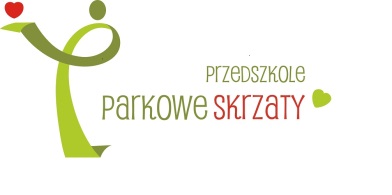 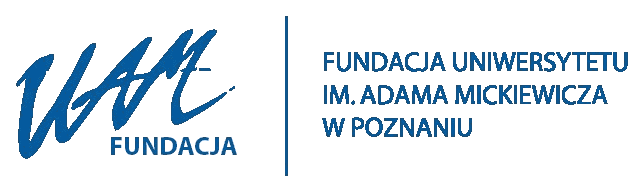  „PARKOWE SKRZATY”FUNDACJI UNIWERSYTETU IM ADAMA MICKIEWICZA W POZNANIU§ 1Postanowienia ogólnePrzedszkole Niepubliczne „Parkowe Skrzaty” Fundacji Uniwersytetu im. Adama Mickiewicza w Poznaniu którego siedzibą jest budynek wolnostojący w Poznaniu, przy ul. Rubież 46, 61-612 Poznań, zwane w dalszej części niniejszego regulaminu Przedszkolem, prowadzone jest przez organ prowadzący - Fundację Uniwersytetu im. Adama Mickiewicza w Poznaniu z siedzibą w Poznaniu (kod pocztowy: 61-612) przy ul. Rubież 46, wpisaną do rejestru stowarzyszeń, innych organizacji społecznych i zawodowych, fundacji oraz publicznych zakładów opieki zdrowotnej a także do rejestru przedsiębiorców Krajowego Rejestru Sądowego pod numerem KRS 0000052045, której akta rejestrowe znajdują się w Sądzie Rejonowym Poznań – Nowe Miasto i Wilda w Poznaniu, Sądzie Gospodarczym, zidentyfikowaną Numerem Identyfikacji Podatkowej 781-00-02-075 oraz numerem REGON 631509229.Nadzór pedagogiczny nad Przedszkolem sprawuje Wielkopolski Kurator Oświaty.ORGANIZACJA PRZEDSZKOLA§ 2Na terenie Przedszkola współpracują ze sobą w sprawach dotyczących wychowania, kształcenia i opieki nad dziećmi: Dyrektor Przedszkola, nauczyciele i asystentki nauczyciela.§ 3Przedszkole jest czynne w godzinach: 7.00 – 17.30Dzieci do Przedszkola przyprowadza się w godzinach: 7.00 – 9.00. Rodzice zobowiązani są do wcześniejszego informowania nauczycieli o późniejszym przyjściu dziecka do Przedszkola. W godzinach: 8.00–13.00 realizowana jest Podstawa programowa wychowania Przedszkolnego.Dzieci odbiera się w godzinach: po obiedzie ok.godz.13:00 lub po podwieczorku ok.godz. 14.30- 17.30§ 4Do Przedszkola są przyprowadzane dzieci zdrowe.Nauczycielowi nie wolno podawać dzieciom leków.W przypadku nieobecności dziecka spowodowanej chorobą, rodzice lub opiekunowi prawni zobowiązani są do przedłożenia na żądanie nauczyciela zaświadczenia lekarskiego stwierdzającego, że dziecko jest zdrowe.§ 5Przedszkole nie ponosi odpowiedzialności za przedmioty i rzeczy wartościowe przynoszone do placówki, które nie wiążą się z działalnością statutową.§ 6Wszystkie dzieci zgłoszone do Przedszkola na nowy rok szkolny, podlegają obowiązkowemu ubezpieczeniu od następstw nieszczęśliwych wypadków. Koszty ubezpieczenia pokrywają rodzice lub opiekunowi prawni we wrześniu danego roku szkolnego.KRYTERIA REKRUTACJI DO NIEPUBLICZNEGO PRZEDSZKOLA FUNDACJI 
UNIWERSYTETU IM. ADAMA MICKIEWICZA W POZNANIU§ 7Przedszkole przeznaczone jest dla dzieci w wieku od 2,5 do 6 roku życia.Dzieci w wieku 2,5 lat przyjmowane są w szczególnych przypadkach:jeśli do przedszkola uczęszcza  rodzeństwo,rozwój dziecka wskazuje na osiągnięcie gotowości przedszkolnej, przedszkole posiada wolne miejsca po zakończonej rekrutacji na dany rok szkolny.Z prawa pierwszeństwa w przyjęciu do Przedszkola korzystają:Dzieci uczęszczajace do Przedszkola w roku szkolnym poprzedzającym rekrutację,Rodzeństwo dzieci już uczęszczających do Przedszkola,  Dzieci, których oboje lub jedno z rodziców lub opiekunów prawnych są:Pracownikami  Fundacji Uniwersytetu im. Adama Mickiewicza w Poznaniu,pracownikami lub właścicielami przedsiębiorstw z siedzibą ulokowaną na terenie Poznańskiego Parku Naukowo Technologicznym Fundacji Uniwersytetu im. Adama Mickiewicza w Poznaniupracownikami Uniwersytetu im. Adama Mickiewicza w Poznaniu,Wnioski rozpatrzone negatywnie w zasadniczej rekrutacji rozpatrywane są ponownie przez dyrektora Przedszkola w miarę zwalniających się miejsc w ciągu roku szkolnego.W ciągu roku szkolnego, jeżeli są wolne miejsca, wpływające wnioski o przyjęcie dziecka do Przedszkola rozpatruje dyrektor.PRZYPROWADZANIE I ODBIERANIE DZIECI§ 8I. Przyprowadzanie dzieci do PrzedszkolaDo Przedszkola dzieci przyprowadzane są pod opieką rodziców lub opiekunów prawnych.Dzieci powinny być przyprowadzane i odbierane z Przedszkola w godzinach pracy Przedszkola – 7.00 – 17.30Osoby przyprowadzające dziecko do Przedszkola zobowiązane są:rozebrać dziecko w szatni,osobiście przekazać dziecko nauczycielce  lub asystentce pełniącej dyżur. Od momentu przekazania dziecka, odpowiedzialność za jego bezpieczeństwo ponosi Przedszkole.Nauczyciele nie ponoszą odpowiedzialności za zdrowie, życie i bezpieczeństwo dziecka pozostawionego przez rodziców przed wejściem do budynku, w szatni lub przed salą zajęć.II. Odbieranie dzieci z PrzedszkolaDziecko może być odebrane z Przedszkola przez rodziców lub prawnych opiekunów lub upoważnioną osobę, zapewniającą dziecku całkowite bezpieczeństwo.Dziecko nie będzie oddawane pod opiekę osobom poniżej 18 roku życia.Rodzice, prawni opiekunowie i osoby upoważnione zobowiązani są do osobistego odbioru dziecka od nauczyciela/asystenta opiekującego się daną grupą lub nauczyciela/asystenta dyżurującego.W przypadku odbierania dziecka z ogrodu przedszkolnego osoby odbierające dziecko zobowiązane są do osobistego poinformowania nauczycielki o zamiarze odebrania dziecka. W przypadku pozostania rodzica lub opiekuna prawnego z dzieckiem na placu przedszkolnym za jego bezpieczeństwo odpowiadają rodzice lub opiekunowie prawni.Rodzice lub opiekunowie prawni, na początku roku szkolnego składają pisemne oświadczenie o osobach upoważnionych do odbioru dziecka z Przedszkola.W szczególnych przypadkach odbiór dziecka przez osobę nieupoważnioną rodzic lub opiekun prawny każdorazowo zgłasza nauczycielowi .Osoba upoważniona, w momencie odbioru dziecka powinna posiadać przy sobie dowód osobisty lub paszport i na żądanie nauczycielki okazać go.Przedszkole może odmówić wydania dziecka, gdy stan osoby odbierającej będzie wskazywał, że nie może ona zapewnić dziecku bezpieczeństwa.O każdym przypadku odmowy wydania dziecka powinien zostać niezwłocznie poinformowany dyrektor. W takiej sytuacji Przedszkole zobowiązane jest do podjęcia wszelkich możliwych czynności w celu nawiązania kontaktu z rodzicami lub prawnymi opiekunami dziecka.W przypadku, gdy pod wskazanym numerem telefonu (praca, dom) nie można uzyskać informacji o miejscu pobytu rodziców, prawnych opiekunów, nauczyciel oczekuje w placówce przez jedną godzinę. Po upływie tego czasu powiadamia najbliższy komisariat policji o niemożności skontaktowania się z rodzicami /prawnymi opiekunami dziecka.Prośba rodziców lub opiekunów prawnych dotycząca nie wydawania dziecka jednemu z nich musi być poświadczona orzeczeniem sądowym.Rodzice i opiekunowie prawni zobowiązani są do uaktualniania danych adresowych oraz numerów telefonów kontaktowych.BEZPIECZEŃSTWO POBYTU DZIECKA W PRZEDSZKOLU§ 9Każdy nauczyciel gromadzi na początku każdego roku szkolnego oświadczenia od rodziców lub prawnych opiekunów, z wyszczególnieniem osób upoważnionych do odbioru dziecka z Przedszkola. Jeżeli dziecko odbiera osoba nie wymieniona w oświadczeniu, wówczas rodzic lub opiekun prawny zobowiązany jest zawiadomić nauczycielkę/asystentkę, a osoba odbierająca dziecko musi posiadać pisemną zgodę rodzica lub opiekuna prawnego. Rodzice lub opiekunowie prawni z chwilą odebrania dziecka z grupy ponoszą za nie pełną odpowiedzialność za dziecko. Dla dobra ogółu do Przedszkola nie należy przyprowadzać dzieci chorych lub przeziębionych, z katarem, stanami zapalnymi itp. W przypadku zaistnienia wątpliwości nauczyciela dotyczących stanu zdrowia dziecka, rodzic lub opiekun prawny jest zobowiązany do okazania zaświadczenia lekarskiego o stanie zdrowia dziecka. Rodzice lub opiekunowie prawni zobowiązani są do informowania nauczycieli o chorobach i alergiach dzieci (koniecznie podać listę alergenów – szczególnie pokarmowych), które mogą mieć wpływ na bezpieczeństwo dziecka lub innych dzieci podczas pobytu w Przedszkolu.Nauczyciele zobowiązani są do udzielania rodzicom lub opiekunom prawnym szczegółowych informacji na temat postępów dziecka oraz trudnościach i niepowodzeniach edukacyjnych i wychowawczych. Rodzice lub opiekunowie prawni zobowiązani są do udzielania informacji o problemach dzieci w celu ujednolicenia oddziaływań wychowawczych. Nauczyciele i rodzice lub opiekunowie prawni zobowiązani są do przestrzegania powyższych ustaleń. § 10Regulamin obowiązuje na czas nieokreślony od dnia 01.09.2013 r.